МУНИЦИПАЛЬНОЕ БЮДЖЕТНОЕ ОБЩЕОБРАЗОВАТЕЛЬНОЕ УЧРЕЖДЕНИЕ МУНИЦИПАЛЬНОГО ОБРАЗОВАНИЯ ГОРОД КРАНОДАР СРЕДНЯЯ ОБЩЕОБРАЗОВАТЕЛЬНАЯ ШКОЛА № 85ПРИКАЗ01.09.2019                                                                                                                                                № 207Об утверждении локальных актов, регламентирующих вопросы предупреждения и противодействия коррупциицелях реализации Федерального закона Российской Федерации от 25.12.2008г. № 273-ФЗ «О противодействии коррупции», а также в целях проведения профилактических мероприятий по противодействию коррупциир и к а з ы в а ю:Утвердить следующие локальные акты по предупреждению и противодействию коррупции:1.1.  Положение   о   порядке   привлечения   и   учёта   добровольныхпожертвований физических и (или) юридических лиц муниципального бюджетного общеобразовательного учреждениямуниципального образования город Краснодар средней общеобразовательной школы № 85.1.2.  Положение об антикоррупционной политике в МБОУ СОШ № 85.1.3.  План  мероприятий  по  реализации  антикоррупционной  политикиМБОУ СОШ № 85 на 2019-2020 учебный год (приложение № 1).Серикову В.В., учителю информатики, разместить на официальном сайте в разделе «Противодействие коррупции» в информационно-телекоммуникационной сети Интернет настоящий приказ и Положения в срок до 10.09.2019г.Утвердить перечень должностей МБОУ СОШ № 85, замещение которых связано с коррупционными рисками (приложение № 2).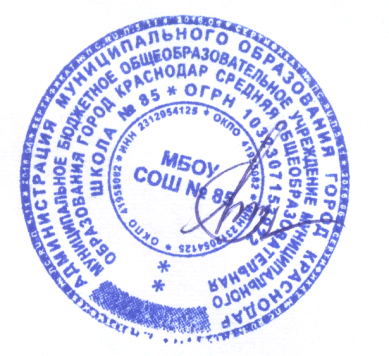 Контроль за исполнением данного приказа оставляю за собой.Директор	МБОУ	СОШ	№	85                                                          В.Н. БондаренкоПриложение № 2к приказу № 208 от 03 сентября 2019 годаПеречень должностей МБОУ СОШ № 85,замещение которых связано с коррупционными рискамиДиректор.Заместитель директора по воспитательной работе.Заместитель директора по учебно-воспитательной работе.Заместитель директора по учебно-методической работе.Заместитель директора по финансово-экономической работе.Заместитель директора по административно-хозяйственной работе.Учитель, классный руководитель.Педагог-психолог, социальный педагог.Главный бухгалтер.Заведующая библиотекой.